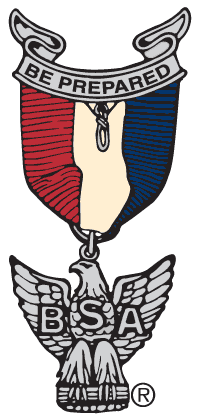 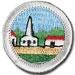 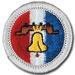 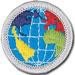 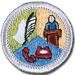 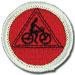 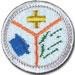 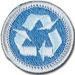 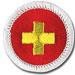 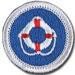 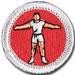 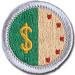 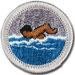 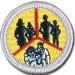 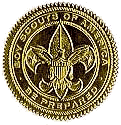 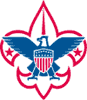 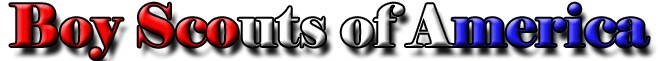 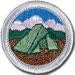 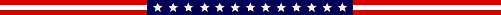 District: 		Sponsoring Unit Type & No:  	  Merit Badge Day Coordinator 1:  	Phone: 		E-mail:	 Merit Badge Day Coordinator 2:  	Phone: 		E-mail:	 Event Location Name:  	Street Address:  	City: 		State: 		Zip Code:  	  Event Date: 		Start Time: 		End Time:  	 Merit Badge Day Coordinator Signature: 		Date:	 District Chair’s Signature: 		Date:	 Council Advancement Chair’s Signature: 		Date:  	 Merit BadgeCounselor’s NameDistrict Registered asMerit BadgeCounselor’s NameDistrict Registered as